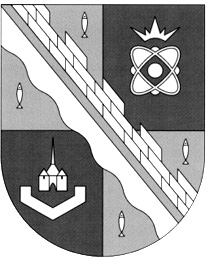                            администрация МУНИЦИПАЛЬНОГО ОБРАЗОВАНИЯ                                             СОСНОВОБОРСКИЙ ГОРОДСКОЙ ОКРУГ  ЛЕНИНГРАДСКОЙ ОБЛАСТИ                             постановление                                                         от 10/02/2022 № 189О внесении изменений в постановление администрации Сосновоборского городского округа от 29.07.2011 № 1318 «Об утверждении критериев и показателей эффективности и результативности деятельности муниципальных учреждений и их руководителей»Во исполнение Раздела 4 Положения «О системах оплаты труда в муниципальных учреждениях Сосновоборского городского округа по видам экономической деятельности» утвержденного постановлением администрации Сосновоборского городского округа от 26.10.2020 № 2118 «Об утверждении Положения о системах оплаты труда в муниципальных учреждениях Сосновоборского городского округа по видам экономической деятельности», администрация Сосновоборского городского округа п о с т а н о в л я е т:1. Внести изменения в постановление администрации Сосновоборского городского округа от 29.07.2011 № 1318 « Об утверждении критериев и показателей эффективности и результативности деятельности муниципальных учреждений и их руководителей»:1.1. Утвердить критерии и показатели эффективности и результативности деятельности муниципальных учреждений и их руководителей по видам экономической деятельности в новой редакции, согласно приложению № 1 к настоящему постановлению.1.2. Положение о порядке, сроках и форме отчетности о выполнении показателей деятельности муниципальных учреждений и их руководителей, утвержденное приложением № 2 исключить.1.3. Форму отчета «О выполнении целевых показателей эффективности результативности деятельности муниципального учреждения и их руководителей» утвердить в новой редакции, считать приложением № 2 к настоящему постановлению.2. Отделу кадров и спецработы администрации довести настоящее постановление до сведения руководителей отраслевых (функциональных) органов администрации, в том числе с правами юридического лица, имеющих подведомственные муниципальные учреждения.3. Руководителям отраслевых (функциональных) органов администрации, в том числе с правами юридического лица, имеющим подведомственные муниципальные учреждения, довести настоящее постановление до руководителей подведомственных муниципальных учреждений.4. Признать утратившими силу постановления администрации Сосновоборского городского округа:от 10.10.2013 № 2554 «О внесении изменений и дополнений в постановление администрации Сосновоборского городского округа от 29.07.2011 № 1318 «Об утверждении критериев и показателей эффективности и результативности деятельности муниципальных учреждений и их руководителей»;от 24.03.2014 № 608 «О внесении дополнений в постановление администрации Сосновоборского городского округа от 29.07.2011 № 1318 «Об утверждении критериев и показателей эффективности и результативности деятельности муниципальных учреждений и их руководителей»; от 09.12.2014 № 2909 «О внесении дополнений в постановление администрации Сосновоборского городского округа от 29.07.2011 № 1318 «Об утверждении критериев и показателей эффективности и результативности деятельности муниципальных учреждений и их руководителей»;от 29.05.2017 № 1114 «О внесении дополнений в постановление администрации Сосновоборского городского округа от 29.07.2011 № 1318 «Об утверждении критериев и показателей эффективности и результативности деятельности муниципальных учреждений и их руководителей (с изменениями)»;от 05.12.2017 № 2680 «О внесении дополнений в постановление администрации Сосновоборского городского округа от 29.07.2011 № 1318 «Об утверждении критериев и показателей эффективности и результативности деятельности муниципальных учреждений и их руководителей»;от 15.06.2018 № 1412 «О внесении дополнения в постановление администрации Сосновоборского городского округа от 10/10/2013 № 2554 «О внесении изменений  в постановление администрации Сосновоборского городского округа от 29.07.2011 № 1318 «Об утверждении критериев и показателей эффективности и результативности деятельности муниципальных учреждений и их руководителей» (с изменениями)»;от 20.05.2019 № 1068 «О внесении дополнений в постановление администрации Сосновоборского городского округа от 29.07.2011 № 1318 «Об утверждении критериев и показателей эффективности и результативности деятельности муниципальных учреждений и их руководителей»;от 05.06.2019 № 1224«О внесении дополнений в постановление администрации Сосновоборского городского округа от 29.07.2011 № 1318 «Об утверждении критериев и показателей эффективности и результативности деятельности муниципальных учреждений и их руководителей»;от 14.06.2019 № 1276 «О внесении дополнений в постановление администрации Сосновоборского городского округа от 29.07.2011 № 1318 «Об утверждении критериев и показателей эффективности и результативности деятельности муниципальных учреждений и их руководителей»;от 09.12.2020 № 2457 «О внесении дополнений в постановление администрации Сосновоборского городского округа от 29.07.2011 № 1318 «Об утверждении критериев и показателей эффективности и результативности деятельности муниципальных учреждений и их руководителей».5. Отделу по связям с общественностью (пресс-центр) комитета по общественной безопасности и информации (Бастина Е.А.) разместить настоящее постановление на официальном сайте Сосновоборского городского округа.6. Настоящее постановление вступает в силу с 01.01.2022 года.	7. Контроль за исполнением настоящего постановления оставляю за собой.Глава Сосновоборского городского округа 					    М.В. ВоронковИсп. Дикамбаева В.А.КФ (881369)22176 ТНСОГЛАСОВАНО: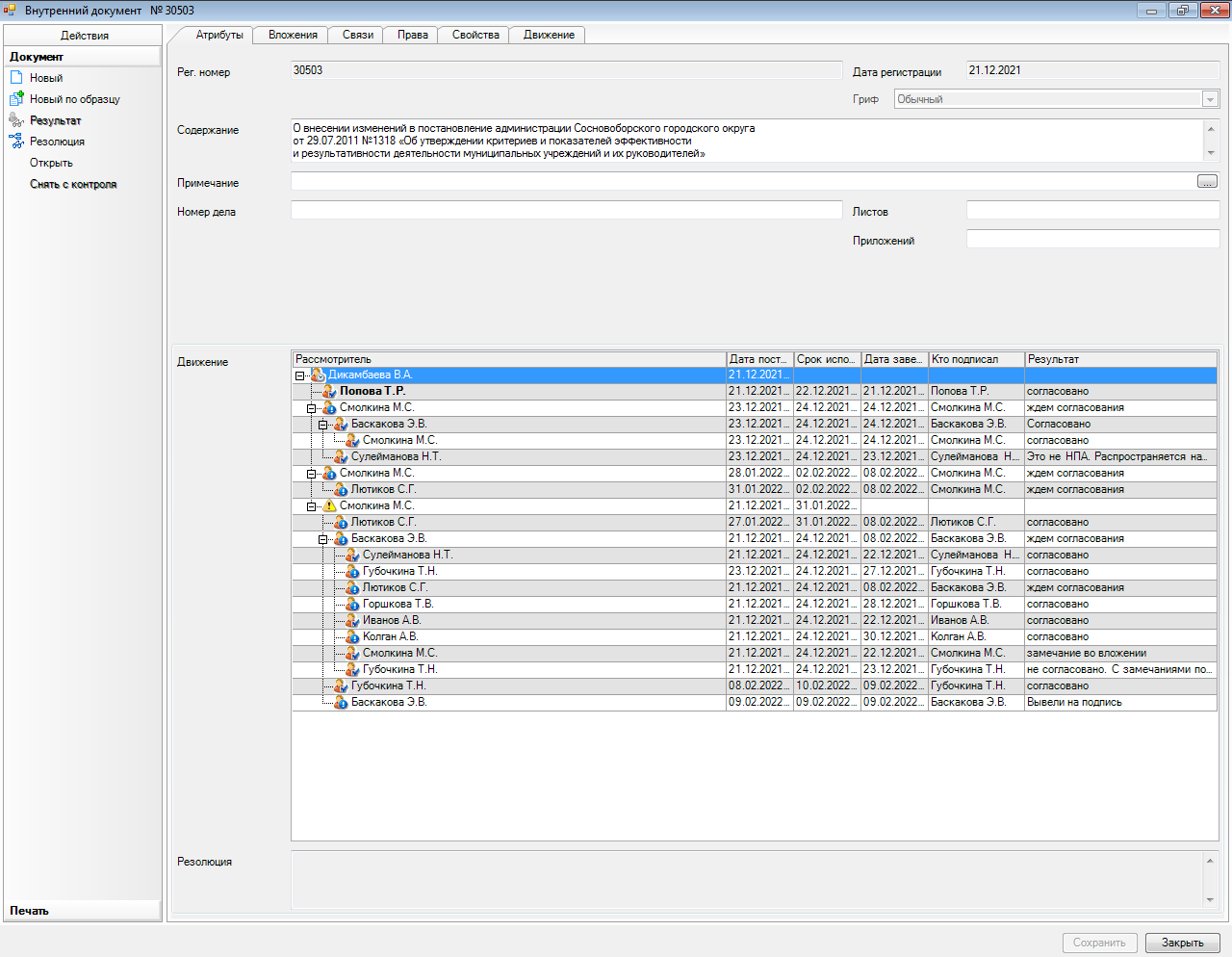 								Рассылка:Общ.о., КФ, О/кадров и спец.раб.,ЦБ, КО, КУМИ, КАГиЗ,  Пресс-центр, ОРКиТ, Отдел ФК и С, ОМП, ОЭР.   утвержденЫ                      постановлением администрации                          Сосновоборского городского округа                                                                                                                       от 10/02/2022 № 189											(Приложение № 1)I. Критерии и показатели эффективности и результативности деятельности муниципальных учреждений и их руководителей (далее по тексту - критерии и показатели)1. Социальная сфера Критерии и показатели для всех муниципальных общеобразовательных учреждений, дошкольных образовательных учреждений, учреждений дополнительного образования, муниципальных учреждений культуры, МАУ «Центр обслуживания школ», МАУ «Молодёжный центр «Диалог», МАОУ ДО «СКК «Малахит».утвержденАпостановлением администрацииСосновоборского городского округаот 10/02/2022 № 189(Приложение № 2)(форма)Отчето выполнении целевых показателей эффективности результативности деятельности муниципального учреждения и их руководителейРуководитель  учреждения(МП)Исп.* Отраслевой (функциональный) орган администрации, в подведомственности которого находит(ят)ся учреждение(я), вправе самостоятельно разрабатывать дополнительные критерии оценки эффективности руководителя (в части применения дополнительных мер материального и морального поощрения)2. Критерии и показатели для Сосновоборского бюджетного муниципального учреждения «Телерадиокомпания «Балтийский Берег», (СБМУ «ТРК «Балтийский Берег»), подведомственного отделу по связям с общественностью (пресс-центр) комитета по общественной безопасности и информации 3. Критерии и показатели для Муниципального казенного учреждения «Сосновоборский фонд имущества» (МКУ «СФИ»), подведомственного КУМИ Сосновоборского городского округа4. Критерии и показатели для  Муниципального казенного учреждения «Центр информационного обеспечения градостроительной деятельности Сосновоборского городского округа (МКУ «ЦИОГД»),  подведомственного Комитету архитектуры, градостроительства и землепользования администрации Сосновоборского городского округа5. Критерии и показатели для Муниципального казенного учреждения «Центр административно-хозяйственного обеспечения» (МКУ «ЦАХО»), подведомственного администрации Сосновоборского городского округа6. Критерии и показатели для  Сосновоборскoго муниципального казенного учреждения «Специализированная служба» (СМКУ «Специализированная служба»), подведомственного администрации Сосновоборского городского округа 7. Критерии и показатели для Сосновоборскoго муниципального бюджетного учреждения «Спецавтотранс» («СМБУ «Спецавтотранс»), подведомственного администрации  Сосновоборского городского округа 8. Критерии и показатели для Муниципального казенного учреждения «Управление строительства и благоустройства» (МКУ «УСиБ»), подведомственного администрации  Сосновоборского городского округа II. Финансово-экономическая деятельность и исполнительскаядисциплина учреждения (руководителя)(для всех муниципальных учреждений, за исключением учреждений социальной сферы)* Совокупная значимость всех критериев в баллах: 100 баллов  (1 балл приравнивается к 1%)№№п/пНаименование показателя эффективности деятельности учреждения Критерии оценкиКоличество балловРезультат исполнения (в баллах)12345